Электронная регистрационная карта на законопроект № 896438-7О проведении эксперимента по установлению специального регулирования в целях создания необходимых условий для разработки и внедрения технологий искусственного интеллекта в субъекте Российской Федерации - городе федерального значения Москве и внесении изменения в статью 6 Федерального закона "О персональных данных"Паспортные данные: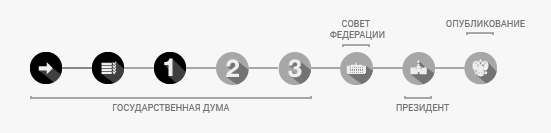 Внесение законопроекта в Государственную ДумуРегистрация законопроекта и материалов к нему в САДД ГД• Текст внесенного законопроекта (Комитет Государственной Думы по экономической политике, промышленности, инновационному развитию и предпринимательству) (10.02.2020 14:02:24 разместил пользователь: Локтев Дмитрий Вячеславович)• Пояснительная записка к законопроекту (Комитет Государственной Думы по экономической политике, промышленности, инновационному развитию и предпринимательству) (10.02.2020 14:02:29 разместил пользователь: Локтев Дмитрий Вячеславович)• Финансово-экономическое обоснование (Комитет Государственной Думы по экономической политике, промышленности, инновационному развитию и предпринимательству) (10.02.2020 14:02:34 разместил пользователь: Локтев Дмитрий Вячеславович)• Сопроводительное письмо СПЗИ (Комитет Государственной Думы по экономической политике, промышленности, инновационному развитию и предпринимательству) (10.02.2020 14:02:41 разместил пользователь: Локтев Дмитрий Вячеславович)• Перечень федеральных законов, подлежащих признанию утратившими силу, приостановлению, изменению или принятию (Комитет Государственной Думы по экономической политике, промышленности, инновационному развитию и предпринимательству) (10.02.2020 14:02:56 разместил пользователь: Локтев Дмитрий Вячеславович)• Пакет документов при внесении (07.02.2020 11:24:34 разместил пользователь: CАДД)Прохождение законопроекта у Председателя Государственной ДумыРегистрация писем и документов об изменении текста и паспортных данных законопроекта• 914259-7.PDF (04.03.2020 13:59:34 разместил пользователь: CАДД)Предварительное рассмотрение законопроекта, внесенного в Государственную ДумуПринятие профильным комитетом решения о представлении законопроекта в Совет Государственной Думы• Проект решения Совета Государственной Думы (Комитет Государственной Думы по экономической политике, промышленности, инновационному развитию и предпринимательству) (10.02.2020 13:03:16 разместил пользователь: Локтев Дмитрий Вячеславович)• Письмо в Совет Государственной Думы (Комитет Государственной Думы по экономической политике, промышленности, инновационному развитию и предпринимательству) (10.02.2020 13:03:29 разместил пользователь: Локтев Дмитрий Вячеславович)• Ответ Правового управления на соответствие требованиям статьи 104 Конституции РФ (10.02.2020 15:19:58 разместил пользователь: Крупенина Дарья Владимировна)• Решение профильного комитета (Комитет Государственной Думы по экономической политике, промышленности, инновационному развитию и предпринимательству) (10.02.2020 13:03:39 разместил пользователь: Локтев Дмитрий Вячеславович)Рассмотрение Советом Государственной Думы законопроекта, внесенного в Государственную ДумуРассмотрение законопроекта в первом чтенииПринятие ответственным комитетом решения о представлении законопроекта в Совет Государственной Думы• Текст законопроекта, подготовленного к рассмотрению ГД в первом чтении (Комитет Государственной Думы по экономической политике, промышленности, инновационному развитию и предпринимательству) (05.03.2020 11:36:14 разместил пользователь: Локтев Дмитрий Вячеславович)• Решение ответственного комитета (Комитет Государственной Думы по экономической политике, промышленности, инновационному развитию и предпринимательству) (05.03.2020 11:36:33 разместил пользователь: Локтев Дмитрий Вячеславович)• Заключение ответственного комитета (Комитет Государственной Думы по экономической политике, промышленности, инновационному развитию и предпринимательству) (05.03.2020 11:36:44 разместил пользователь: Локтев Дмитрий Вячеславович)• Письмо в Совет Государственной Думы (Комитет Государственной Думы по экономической политике, промышленности, инновационному развитию и предпринимательству) (05.03.2020 11:36:54 разместил пользователь: Локтев Дмитрий Вячеславович)• Проект постановления Государственной Думы (Комитет Государственной Думы по экономической политике, промышленности, инновационному развитию и предпринимательству) (05.03.2020 11:37:26 разместил пользователь: Локтев Дмитрий Вячеславович)• Проект решения Совета Государственной Думы (Комитет Государственной Думы по экономической политике, промышленности, инновационному развитию и предпринимательству) (05.03.2020 11:38:03 разместил пользователь: Локтев Дмитрий Вячеславович)• Официальный отзыв Правительства РФ (Комитет Государственной Думы по экономической политике, промышленности, инновационному развитию и предпринимательству) (05.03.2020 11:37:46 разместил пользователь: Локтев Дмитрий Вячеславович)• Заключение Правового управления (03.03.2020 15:11:53 разместил пользователь: Жердева Оксана Александровна; Действует до 03.09.2020)Рассмотрение Советом Государственной Думы законопроекта, представленного ответственным комитетомРассмотрение законопроекта Государственной Думойhttps://sozd.duma.gov.ru/bill/896438-7Субъект права законодательной инициативыДепутаты Государственной Думы А.Д.Жуков, И.В.БелыхФорма законопроектаФедеральный законОтветственный комитетКомитет Государственной Думы по экономической политике, промышленности, инновационному развитию и предпринимательствуОтрасль законодательства090.000.000 Хозяйственная деятельностьТематический блок законопроектовЭкономическая политикаПрофильный комитетКомитет Государственной Думы по экономической политике, промышленности, инновационному развитию и предпринимательствуЗаключение Правительства РФ на законопроектне требуетсяПредмет веденияВедение РФСрок представления поправок31.03.2020Принадлежность к примерной программеВключен в примерную программу решением Государственной Думы на  март 2020 годазарегистрирован и направлен Председателю Государственной Думы; 07.02.202011:18направлен в комитет(ы) Государственной Думы
(Комитет Государственной Думы по экономической политике, промышленности, инновационному развитию и предпринимательству); 10.02.202012:24официальный отзыв Правительства Российской Федерации; 04.03.202013:58предложить принять законопроект к рассмотрению
(Предлагаемый срок представления отзывов, предложений и замечаний в комитет 25.02.2020); 10.02.2020938назначить ответственный комитет
(Комитет Государственной Думы по экономической политике, промышленности, инновационному развитию и предпринимательству); представить отзывы, предложения и замечания к законопроекту
(25.02.2020); подготовить законопроект к рассмотрению Государственной Думой
(Весенняя сессия); включить законопроект в примерную программу
(Весенняя сессия, 2020, март); направить законопроект на заключение в Правовое управление; 10.02.2020245, п.69предложить принять законопроект в первом чтении
(Предлагаемая дата рассмотрения Государственной Думой 12.03.2020, Рекомендуемый срок представления поправок 27.03.2020); 04.03.2020957внести законопроект на рассмотрение Государственной Думы
(12.03.2020); 10.03.2020251, п.23законопроект не рассматривался; 12.03.2020принять законопроект в первом чтении; представить поправки к законопроекту
(Срок представления поправок в пятнадцатидневный срок со дня принятия постановления, 31.03.2020); 17.03.20207943-7 ГД